ที่ มท ๐815.4/ว	กรมส่งเสริมการปกครองท้องถิ่น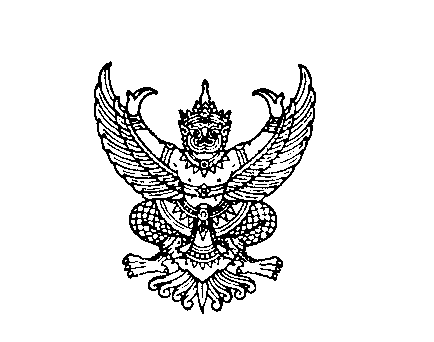 							       	ถนนนครราชสีมา เขตดุสิต กทม. 10300						       มิถุนายน  2563เรื่อง	แจ้งการดำเนินโครงการฝึกอบรมเชิงปฏิบัติการการจัดการระบบสารสนเทศขององค์กรปกครองส่วนท้องถิ่น
         เพื่อเชื่อมโยงระบบติดตามและประเมินผลแห่งชาติ (e-Plan – eMENSCR) ปีงบประมาณ พ.ศ. 2563
         ภายใต้สถานการณ์การแพร่ระบาดของโรคติดเชื้อไวรัสโคโรนา 2019 (COVID – 19) ระยะที่ 1เรียน  ผู้ว่าราชการจังหวัด ทุกจังหวัดอ้างถึง	1. หนังสือกรมส่งเสริมการปกครองท้องถิ่น ที่ มท 0815.4/ว 3971 ลงวันที่ 30 กันยายน 2562
	2. หนังสือกรมส่งเสริมการปกครองท้องถิ่น ด่วนที่สุด ที่ มท 0815.2/ว 889 ลงวันที่ 18 มีนาคม 2563
	3. หนังสือกรมส่งเสริมการปกครองท้องถิ่น ที่ มท 0807.2/ว 1605 ลงวันที่ 2 มิถุนายน 2563สิ่งที่ส่งมาด้วย  	1. ตารางฝึกอบรมโครงการฯ		   			          จำนวน 1 ชุด
		2. บัญชีรายชื่อผู้เข้ารับการอบรมโครงการฯ	   			          จำนวน 1 ชุด		ตามหนังสือที่อ้างถึง 1 แจ้งกำหนดการฝึกอบรมตามโครงการฝึกอบรมเชิงปฏิบัติการ
การจัดการระบบสารสนเทศขององค์กรปกครองส่วนท้องถิ่นเพื่อเชื่อมโยงระบบติดตามและประเมินผลแห่งชาติ (e-Plan - eMENSCR) ปีงบประมาณ พ.ศ. 2563 ซึ่งมีวัตถุประสงค์เพื่อพัฒนาบุคลากรองค์กรปกครอง
ส่วนท้องถิ่น ให้มีความรู้ความเข้าใจในทิศทางการพัฒนาประเทศ ฝึกทักษะในการบันทึกข้อมูลระบบสารสนเทศ 
(e-Plan) ให้มีความถูกต้อง ครบถ้วน เที่ยงตรง สามารถนำไปใช้ประโยชน์ในการติดตามประเมินผลได้ เป้าหมายการฝึกอบรมได้แก่ บุคลากรองค์กรปกครองส่วนท้องถิ่นทั่วประเทศ ที่รับผิดชอบงานด้านการวางแผนพัฒนาท้องถิ่น หรือบุคลากรด้านคลังท้องถิ่น หรือบุคลากรด้านช่างหรือผู้ที่ได้รับมอบหมาย จำนวนแห่งละ 
2 คน จำนวน 10,200 คน จำนวน 34 รุ่น ๆ ละ 300 คน ดำเนินการรุ่นละ 3 วัน ณ โรงแรมรอยัลริเวอร์ เขตบางพลัด กรุงเทพฯ และตามหนังสือที่อ้างถึง 2 แจ้งประกาศกรมส่งเสริมการปกครองท้องถิ่น 
เรื่อง งดกิจกรรมการจัดโครงการฝึกอบรมและสัมมนาของหน่วยงานในสังกัดกรมส่งเสริมการปกครองท้องถิ่น ภายใต้สถานการณ์การแพร่ระบาดของโรคติดเชื้อไวรัสโคโรนา 2019 (COVID - 19) ให้หน่วยงานในสังกัดงดกิจกรรมการจัดโครงการฝึกอบรมและสัมมนา ตั้งแต่วันที่ 18 มีนาคม 2563 เป็นต้นไป จนกว่าจะมีประกาศเปลี่ยนแปลง นั้น 		กรมส่งเสริมการปกครองท้องถิ่น พิจารณาแล้วเห็นว่าเนื่องจากปัจจุบันสถานการณ์การแพร่ระบาดของโรคติดเชื้อดังกล่าวภายในประเทศได้คลี่คลายลง ประกอบกับกรมส่งเสริมการปกครองท้องถิ่น ได้ยกเลิกประกาศ ตามหนังสือที่อ้างถึง 2 และให้หน่วยงานในสังกัดสามารถจัดโครงการฝึกอบรมและสัมมนา 
ที่มีระยะเวลาไม่เกิน 15 วัน ได้ตามมาตรการป้องกันโรคตามที่ทางราชการกำหนดอย่างเคร่งครัด /ดังนั้น...-2-		ดังนั้น เพื่อให้การจัดการฝึกอบรมตามโครงการเป็นไปด้วยความเรียบร้อย จึงขอความร่วมมือแจ้งท้องถิ่นจังหวัด พิจารณาดำเนินการดังนี้ 		1. แจ้งผู้ลงทะเบียนเข้ารับการอบรมทราบกำหนดการฝึกอบรม และบัญชีรายชื่อผู้เข้ารับ
การอบรมโครงการฯ ที่ได้ปรับปรุงใหม่ ตามตารางการฝึกอบรมและบัญชีรายชื่อที่ส่งมาพร้อมนี้ สำหรับสถานที่จัด
การฝึกอบรม เป็นไปตามกำหนดการเดิม 		2. สำหรับปีงบประมาณ พ.ศ. 2563 จำนวนผู้ลงทะเบียนการฝึกอบรมมีจำนวนครบตามจำนวนรุ่นการอบรมที่สามารถดำเนินงานได้แล้ว ดังนั้น กรมส่งเสริมการปกครองท้องถิ่นจึงขอปิดระบบการชำระเงินลงทะเบียนการฝึกอบรมตั้งแต่บัดนี้		จึงเรียนมาเพื่อโปรดพิจารณา                                       	ขอแสดงความนับถือ                      อธิบดีกรมส่งเสริมการปกครองท้องถิ่น